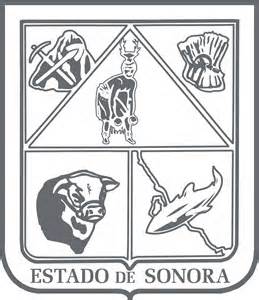                  GOBIERNO DEL ESTADO DE SONORA          	      17-SRH-P14-F01/REV.01            DESCRIPCIÓN DE PUESTO											ID: 1206-029OBJETIVOMantener la operación y funcionalidad de las tecnologías de información y comunicación en la dependencia, así como también la correcta administración de los Bienes Muebles de la SAGARHPA, siguiendo los lineamientos y parámetros administrativos del Estado, logrando de esta manera eficacia y eficiencia en cada una de las Unidades Administrativas que la conforman, aplicando la normatividad establecida.RESPONSABILIDADES
RELACIONES
MEDIDORES DE EFICIENCIA
DATOS GENERALES DEL PERFILGrado de estudios	Grado de estudios requerido y deseable.	Requerido:  	Deseable:   ¿El puesto requiere alguna especialización académica?	Carrera:	 Ingeniería en Sistemas Computacionales	Área:	 Telecomunicaciones y Reingeniería de Software¿El puesto requiere experiencia laboral?La experiencia laboral requerida.2 años en desarrollo de proyectos TIC1 año en soporte técnico a equipo de cómputo1 año en asistencia y atención a usuarios¿La ejecución del puesto requiere del conocimiento del inglés o algún otro idioma?Grado de dominio del idioma inglés¿La ejecución del puesto requiere del conocimiento de manejo de computadora?Nivel de conocimientos de computación.¿Qué nivel de habilidad de trato con personas requiere el puesto?Habilidad de trato con personas.¿Cuál es el nivel de la responsabilidad gerencial necesaria?Nivel de responsabilidad gerencial¿Cuál es el resultado esencial del puesto?El resultado esencial del puesto y el resultado secundario más importante.En primer lugar: 
En segundo lugar:  En relación al servicio a la comunidad y a los objetivos sociales y políticos del Gobierno del Estado, su puesto:Orientación del puesto.Manejo de personal requeridoNúmero de personas a cargo del titular del puestoRecursos financieros a su cargo(M = 000; MM = 000,000 de pesos anuales)¿Si maneja recursos financieros, su responsabilidad sobre ellos es?Tipo de responsabilidad sobre los recursos financieros que maneja.Tipo de Análisis PredominanteMarco de actuación y supervisión recibidaDATOS DE APROBACIÓNInformación provista por:                                                      Información aprobada por:DATOS GENERALESDATOS GENERALESDATOS GENERALESDATOS GENERALESTítulo actual del puesto funcional:InformáticaDependencia/Entidad:Secretaría de Agricultura, Ganadería, Recursos Hidráulicos, Pesca y Acuacultura     Área de adscripción:Dirección General de Planeación, Administración y EvaluaciónReporta a:Jefe de Departamento de Recursos Materiales y Bienes MueblesPuestos que le reportan:NingunoElaborar y diseñar medios digitales de información para difusión.Otorgar soporte de las tecnologías de información y comunicación.Dar asistencia y soporte técnico a personal de la Dependencia.Propiciar el mejoramiento tecnológico, a través de proyectos de desarrollo e infraestructura.Dar seguimiento al procedimiento de adquisición de tecnología, mediante dictamen técnico.Representar a la Dependencia ante el Comité de Desarrollo Tecnológico del Estado, para propiciar el Desarrollo Global Interdependencias.Elaborar y concentrar resguardos individuales del personal de la Dependencia.Coadyuvar en la verificación de los bienes muebles en los procesos de entrega recepción.Elaborar y dar seguimiento de procedimientos de baja y/o donación de bienes muebles ante la Comisión Estatal de Bienes y Concesiones del Estado de Sonora, conforme a la ley.Elaborar contratos de comodato bajo la supervisión del Área jurídica de la dependencia.Coadyuvar en la generación de información para soporte de auditorías.Mantenimiento y administración del Sitio Web Oficial de la Dependencia.Internas:Internas:a) Comisión Estatal de Bienes y Concesiones: trámites y servicios.b) Contraloría General del Estado: atención de auditorías, así como para gestiones de tecnología informática, y en la representación ante el Comité de Desarrollo Tecnológico.c) Con cada una de las Unidades Administrativas que conforman la SAGARHPA.Externas:Externas:a) Proveedores de equipamientos y servicios: conforme a las responsabilidades mencionadas, con el fin de realizar las funciones de operatividad propias del puesto.Porcentaje de usuarios atendidos.Sexo:Estado Civil:Edad:Entre 24 a 60 años. Nombre: Nombre:    Cargo:Informática    Cargo:Jefe de Departamento de Recursos Materiales y Bienes Muebles